İL UMUMİ HIFZISSIHHA MECLİS KARARIKARAR NO		: 15KARAR TARİHİ	: 31.03.2020Kahramanmaraş İl Umumi Hıfzıssıhha Meclisi 31 Mart 2020 günü saat 11: 30 ’da Vali Vahdettin ÖZKAN Başkanlığında Valilik Toplantı Salonunda toplanarak aşağıdaki kararları almıştır.Sağlık Bakanlığı ve Bilim Kurulunun tavsiyeleri doğrultusunda alınan kararların etkinliğinin arttırılarak virüsün yayılmasını engellemek, toplum sağlığı ve kamu düzeni korumak için ek tedbirler alınmıştır. Bu kapsamda;İlimize/ilçemize diğer illerden/ilçelerden gelen kişilerin 14 (on dört) gün boyunca evde kendini izole edeceğine dair taahhütname alınacaktır,Zorunlu olmadıkça bir kişiden fazla grupların araç ve/veya toplu halde gezmeleri yasaklanmıştır,Şantiye ve diğer işyerlerinde çalışıp iş bittiği için memleketlerine gitmek isteyenler, seyahat etmeden önce 14 (on dört) gün süreli izolasyona tabii tutulacak, kaldıkları yerin hijyeni işveren tarafından sağlanacaktır,Çocukların, bebeklerin, öğrencilerin, kamuda/özel sektörde idari izinlilerin, zaruri haller dışında dışarı çıkması yasaklanmıştır,Alınan kararların Valilik, Büyükşehir Belediyesi, Kaymakamlıklar İlçe Belediyeleri ve İl Sağlık Müdürlüğünün internet sayfalarında ilan edilmesine ve sosyal medya hesaplarından paylaşılmasına,Alınan kararların İl Basın ve Halkla İlişkiler Müdürlüğü tarafından yerel basında duyurulmasına, İlan tutanaklarının dosyasında muhafaza edilmesine,Alınan kararların ilçelerde Kaymakamlar koordinesinde kolluk güçlerince, sağlık ve zabıta teşkilatınca yürütülmesine,Alınan idari tedbirlere uymayanlara 1593 sayılı Umumi Hıfzıssıhha Kanununun 282. maddesi gereği idari işlemin kaymakamlar tarafından tesis edilmesine,Oybirliği ile karar verilmiştir.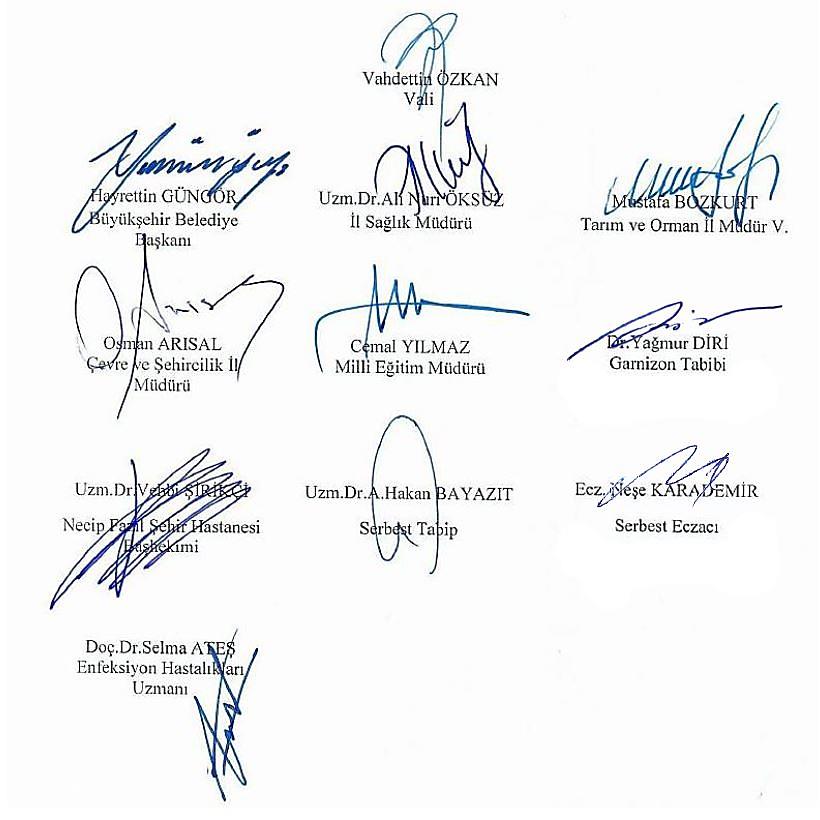 